Publicado en Gandía (Valencia) España el 27/06/2024 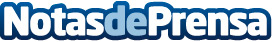 BSC Solutions, una startup que protege en la era digital de las inteligencias artificialesLa protección de la información digital es necesaria para la preservación de la autenticidad. "Es necesario defender los intereses de la sociedad con procedimientos verificables e inmutables, al margen de las capacidades de las IA. La reputación y la libertad están en juego si la tecnología no defiende lo real"Datos de contacto:Vicente PellicerBSC Solutions S.A. / Ceo+34 660579448Nota de prensa publicada en: https://www.notasdeprensa.es/bsc-solutions-una-startup-que-protege-en-la_1 Categorias: Fotografía Inteligencia Artificial y Robótica Software Criptomonedas-Blockchain Premios Innovación Tecnológica http://www.notasdeprensa.es